Nielsen Debuts Monthly Diaries to Limited ParticipationNielsen released July 2019 diaries for five US markets this week, with results covering data from April 25 to July 17, and says reports on the country's other 41 markets will be ready later this month. A number of the ratings giant's larger diary clients have eschewed the monthly offering, likely because of the significant price increase it entails.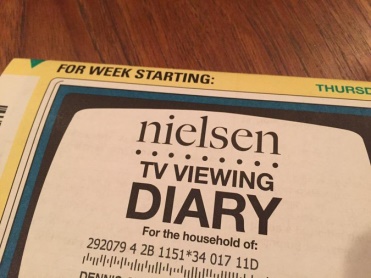 Inside Radio 8/14/19http://www.insideradio.com/monthly-diary-ratings-are-finally-here-what-happens-next/article_78a0d666-be69-11e9-acdb-4b07efe0d926.htmlImage credit:https://static01.nyt.com/images/2016/02/01/business/nielsen2/nielsen2-master675.jpg